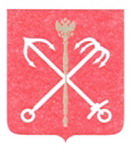 САНКТ-ПЕТЕРБУРГСКАЯ ИЗБИРАТЕЛЬНАЯ КОМИССИЯРЕШЕНИЕО Рабочей группе по информационным спорам и иным вопросам  информационного обеспечения выборовВ целях реализации полномочий Санкт-Петербургской избирательной комиссии по контролю за соблюдением участниками избирательного процесса порядка и правил информирования избирателей, проведения предвыборной агитации при проведении досрочных выборов высшего должностного лица Санкт-Петербурга – Губернатора Санкт-Петербурга  14 сентября 2014 года, определенных подпунктом «г» пункта 10 статьи 23 Федерального закона от 12 июня 2002 года № 67-ФЗ «Об основных гарантиях избирательных прав и права на участие в референдуме граждан РФ», пунктов 6–8 статьи 4 Закона Санкт-Петербурга «О Санкт-Петербургской избирательной комиссии», Санкт-Петербургская избирательная комиссия   решила:	1. Утвердить Положение о Рабочей группе по информационным спорам и иным вопросам информационного обеспечения выборов (приложение №1).	2. Утвердить состав Рабочей группы по информационным спорам и иным вопросам информационного обеспечения выборов при Санкт-Петербургской избирательной комиссии (приложение №2).	3. Считать решения Санкт-Петербургской избирательной комиссии от 02 ноября 2011 года № 104-8, от 10 июля 2012 года № 2-9 утратившими силу.	4. Опубликовать настоящее решение в сетевом издании «Вестник Санкт-Петербургской избирательной комиссии».	5. Контроль за исполнением настоящего решения возложить на заместителя председателя Санкт-Петербургской избирательной комиссии
А.П. Тетердинко.Положениео Рабочей группе по информационным спорам и иным вопросам информационного обеспечения выборов1. Настоящее Положение определяет порядок и направления деятельности Рабочей группы по информационным спорам и иным вопросам информационного обеспечения выборов при Санкт-Петербургской избирательной комиссии (далее – Рабочая группа) 2. Рабочая группа в своей деятельности руководствуется Конституцией Российской Федерации, федеральными конституционными законами, федеральными законами, законами Санкт-Петербурга, решениями Центральной избирательной комиссии Российской Федерации, решениями Комиссии, а также настоящим Положением.3. В компетенцию Рабочей группы входит:3.1. Взаимодействие с государственными и муниципальными организациями, осуществляющими теле- и (или) радиовещание, и редакциями государственных и муниципальных периодических печатных изданий, которые обязаны в соответствии с законом предоставлять избирательным комиссиям бесплатное эфирное время для информирования избирателей в порядке, установленном законом, а также бесплатную печатную площадь для опубликования решений избирательных комиссий, размещения иной информации; 3.2. Сбор и систематизация уведомлений о готовности предоставить эфирное время, печатную площадь зарегистрированным кандидатам, избирающимся на должность высшего должностного лица Санкт-Петербурга – Губернатора Санкт-Петербурга, а также сведений о размерах и иных условиях их оплаты, представленных в Санкт-Петербургскую избирательную комиссию (далее – Комиссия) организациями телерадиовещания, редакциями периодических печатных изданий;3.3. Сбор и систематизация сведений о размере и других условиях оплаты работ по изготовлению печатных агитационных материалов, представленных организациями, индивидуальными предпринимателями, выполняющими работы (оказывающими услуги) по изготовлению печатных агитационных материалов, в Комиссию в порядке, установленном законодательством о выборах;3.4. Сбор и систематизация экземпляров печатных агитационных материалов или их копий, экземпляров аудиовизуальных агитационных материалов, фотографий иных агитационных материалов;3.5. Сбор и систематизация уведомлений от собственников, владельцев помещений о фактах предоставления помещений для встреч с избирателями, представляемых в соответствии с пунктом 4 статьи 40 Закона Санкт-Петербурга «О выборах высшего должностного лица Санкт-Петербурга – Губернатора Санкт-Петербурга»;3.6. Рассмотрение во взаимодействии с контрольно-ревизионной службой при Комиссии экземпляров печатных агитационных материалов или их копий, экземпляров аудиовизуальных агитационных материалов, фотографий иных агитационных материалов, представленных в Комиссию зарегистрированными кандидатами, на предмет их соответствия  законодательству о выборах, а также подготовка соответствующих заключений;3.7. Рассмотрение вопросов, касающихся публикации результатов опросов общественного мнения, связанных с досрочными выборами высшего должностного лица Санкт-Петербурга – Губернатора Санкт-Петербурга;3.8. Предварительное рассмотрение обращений о нарушениях положений законодательства, регулирующего информирование избирателей, проведения предвыборной агитации;3.9. Сбор и систематизация материалов о нарушениях законодательства, регулирующего порядок информирования избирателей и проведения предвыборной агитации, допущенных избирательными объединениями, кандидатами, организациями телерадиовещания, редакциями периодических печатных изданий, иными лицами в ходе избирательной кампании по досрочным выборам высшего должностного лица Санкт-Петербурга – Губернатора Санкт-Петербурга, подготовка и принятие соответствующих решений, заключений Рабочей группы;3.10. Подготовка проектов представлений Комиссии о пресечении противоправной агитационной деятельности и привлечении виновных лиц к ответственности, установленной законодательством Российской Федерации;3.11. Рассмотрение полученных Комиссией от государственных органов, государственных учреждений, их должностных лиц, органов местного самоуправления, организаций, в том числе организаций телерадиовещания, редакций периодических печатных изданий, общественных объединений, их должностных лиц сведений и материалов по вопросам компетенции Рабочей группы.4. Деятельность Рабочей группы осуществляется как в форме работы отдельных ее членов, так и в форме заседаний на основе коллегиальности, открытого обсуждения вопросов, относящихся к ее компетенции.5. Заседание Рабочей группы, в том числе по поручению председателя Санкт-Петербургской избирательной комиссии, созывает руководитель Рабочей группы (в случае его отсутствия или по его поручению – заместитель руководителя Рабочей группы). Заседание Рабочей группы созывается по мере необходимости. Заседание Рабочей группы является правомочным, если на нем присутствует более половины от назначенного числа членов Рабочей группы.6. В заседании Рабочей группы вправе принимать участие заявители, лица, чьи обращения, действия явились основанием для вынесения вопроса на рассмотрение Рабочей группы, а также лица, уполномоченные представлять их интересы, иные заинтересованные лица. Полномочия представителя заявителя и иных заинтересованных лиц должны быть оформлены в установленном законом порядке. Для рассмотрения выносимых на заседание Рабочей группы вопросов могут приглашаться представители избирательных комиссий, организаций, осуществляющих выпуск средств массовой информации, органов государственной власти, иных государственных органов, органов местного самоуправления, специалисты, эксперты и иные лица.7. Члены Комиссии, иные приглашенные лица извещаются о времени и месте заседания Рабочей группы заблаговременно.8. Руководитель Рабочей группы председательствует на ее заседаниях, дает поручения членам Рабочей группы, касающиеся подготовки материалов, оповещения ее членов и приглашенных лиц о времени и месте заседания Рабочей группы, организует делопроизводство в Рабочей группе.9. В отсутствие руководителя Рабочей группы, а также по его поручению или по поручению председателя Комиссии обязанности руководителя Рабочей группы исполняет его заместитель.10. Продолжительность выступлений на заседании Рабочей группы устанавливается председательствующим на заседании по согласованию с докладчиком и заинтересованными сторонами, но не должна превышать: для доклада и выступлений заинтересованных сторон – 10 минут;для иных выступлений – 5 минут;для справок, оглашения информации, обращений – 2 минут;для заключительного слова докладчика – 3 минут.Рабочая группа вправе принять решение о предоставлении дополнительного времени докладчику и заинтересованным сторонам.11. Подготовка к заседаниям Рабочей группы ведется в соответствии с поручениями руководителя Рабочей группы членом Рабочей группы, ответственным за подготовку конкретного вопроса, а также другими членами Рабочей группы, работниками аппарата Комиссии, соответствующими избирательными комиссиями, а также привлекаемыми специалистами. К заседанию Рабочей группы готовятся подлинники или копии документов, необходимых для рассмотрения обращений, и иных документов, проект решения Рабочей группы по рассматриваемому обращению или иному документу, а в необходимых случаях – заключения специалистов.12. Срок рассмотрения обращений, поступающих в Рабочую группу, определяется в соответствии с инструкцией по делопроизводству, утвержденной Комиссией.13. На заседании Рабочей группы секретарем Рабочей группы ведется протокол, содержащий сведения о присутствующих, вопросы повестки дня, краткие сведения по обсуждению вопросов, а также решения, принятые Рабочей группой по результатам рассмотрения каждого вопроса. При необходимости, по решению Рабочей группы, на заседании ведется аудиозапись. Протокол заседания подписывается председательствующим на заседании Рабочей группы и секретарем Рабочей группы.14. Решение Рабочей группы принимается большинством голосов от числа присутствующих на заседании членов Рабочей группы открытым голосованием. В случае равенства голосов «за» и «против» голос председательствующего на заседании Рабочей группы является решающим.15. Член Рабочей группы не принимает участия в голосовании, если предметом рассмотрения Рабочей группы является обращение в связи с действием (бездействием) лица, организации, осуществляющей выпуск средств массовой информации, представителем или заинтересованным лицом которого (которой) он является. В этом случае указанный член Рабочей группы не учитывается при определении числа членов Рабочей группы, присутствующих на заседании.16. На основании решения Рабочей группы членом Рабочей группы, ответственным за подготовку конкретного вопроса, готовится проект ответа заявителю, либо проект представления Комиссии о пресечении противоправной агитационной деятельности, которые подписываются председателем Комиссии, либо соответствующий проект решения Комиссии. С докладом по этому вопросу выступает руководитель Рабочей группы, либо по его поручению – заместитель руководителя, либо член Рабочей группы – член Комиссии с правом решающего голоса.17. Копии обращений, касающихся нарушений законодательства о выборах в ходе информирования избирателей, при проведении предвыборной агитации, копии ответов на эти обращения, а также предоставленные организациями телерадиовещания и редакциями периодических печатных изданий сведения о размере и иных условиях оплаты эфирного времени, печатной площади, уведомления о готовности предоставить эфирное время и печатную площадь, уведомления собственников, владельцев помещений о фактах и условиях представления помещений, экземпляров печатных агитационных материалов или их копий, экземпляров аудиовизуальных агитационных материалов, фотографий иных агитационных материалов, копии обращений о порядке применения законодательства в ходе информирования избирателей, при проведении предвыборной агитации, протоколы заседаний и другие материалы Рабочей группы хранятся у секретаря Рабочей группы в течение срока, установленного Инструкцией по делопроизводству Комиссии.СоставРабочей группы по информационным спорам и иным вопросам информационного обеспечения выборов01 июля 2014 года№ 60-7       ПредседательСанкт-Петербургской избирательной комиссииА. С. ПучнинСекретарьСанкт-Петербургскойизбирательной комиссииМ.А. ЖдановаПриложение №1к решению Санкт-Петербургской избирательной комиссии
 от 01 июля 2014 года № 60-7Приложение №2к решению Санкт-Петербургской избирательной комиссии
 от 01 июля 2014 года № 60-7Руководитель Рабочей группыРуководитель Рабочей группыРуководитель Рабочей группыРуководитель Рабочей группыТетердинко Александр Павлович– заместитель председателя Санкт-Петербургской избирательной комиссии.– заместитель председателя Санкт-Петербургской избирательной комиссии.– заместитель председателя Санкт-Петербургской избирательной комиссии.Заместитель руководителя Рабочей группыЗаместитель руководителя Рабочей группыЗаместитель руководителя Рабочей группыЗаместитель руководителя Рабочей группыКарасев Дмитрий Юрьевич– член Санкт-Петербургской избирательной комиссии с правом решающего голоса.– член Санкт-Петербургской избирательной комиссии с правом решающего голоса.– член Санкт-Петербургской избирательной комиссии с правом решающего голоса.Секретарь Рабочей группыСекретарь Рабочей группыСекретарь Рабочей группыСекретарь Рабочей группыГостищева Татьяна Александровна– главный специалист аппарата Санкт-Петербургской избирательной комиссии.– главный специалист аппарата Санкт-Петербургской избирательной комиссии.– главный специалист аппарата Санкт-Петербургской избирательной комиссии.члены Рабочей группы:члены Рабочей группы:члены Рабочей группы:члены Рабочей группы:Березин Алексей ВикторовичБерезин Алексей ВикторовичБерезин Алексей Викторович– член Санкт-Петербургской избирательной комиссии с правом решающего голоса;Воронков Михаил Васильевич– член Санкт-Петербургской избирательной комиссии с правом решающего голоса;– член Санкт-Петербургской избирательной комиссии с правом решающего голоса;– член Санкт-Петербургской избирательной комиссии с правом решающего голоса;Медведев Антон ВладимировичМедведев Антон Владимирович– член Санкт-Петербургской избирательной комиссии с правом решающего голоса;– член Санкт-Петербургской избирательной комиссии с правом решающего голоса;Смирнова Светлана ИвановнаСмирнова Светлана ИвановнаСмирнова Светлана Ивановна– начальник отдела Управления Роскомнадзора по Северо-Западному федеральному округу;Грумбков Борис ВалерьевичГрумбков Борис ВалерьевичГрумбков Борис Валерьевич– Генеральный директор ОАО «Издательский дом «Санкт-Петербургские ведомости»»;Игнатьев Игорь ПетровичИгнатьев Игорь ПетровичИгнатьев Игорь Петрович– первый заместитель Генерального директора ФГУП  ГТРК «Санкт-Петербург»;Ероцкая Илона ВладимировнаВергелис Александр ПетровичЕроцкая Илона ВладимировнаВергелис Александр ПетровичЕроцкая Илона ВладимировнаВергелис Александр Петрович– заместитель начальника Юридического управления аппарата Санкт-Петербургской избирательной комиссии;– главный специалист Управления по взаимодействию с политическими партиями и иными общественными объединениями и СМИ аппарата Санкт-Петербургской избирательной комиссии